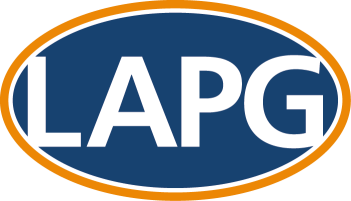 Legal Aid Practitioners GroupRepresenting Community Lawyers2021 Membership Form Making PaymentWe are not routinely in the office so would much prefer to receive completed membership forms by email to: Anna.Neira.Quesada@lapg.co.ukEqually, electronic payments are much easier and quicker for us to process.  Please make payment to:Sort Code: 20 32 06   Account No: 53045706If you do need to post the form and/or a cheque, please send it to: LAPG, 12 Baylis Road, London SE1 7AA Number of fee earners – please include all fee earners not just those carrying out legal aid workStandard Fee (from 01.01 till  31.12)Please tick the relevant fee to be paid1 – 5 fee earners£175.006 – 10 fee earners£265.0011 – 20 fee earners£380.0021 – 30 fee earners£520.0031 – 50 fee earners£605.0051+ fee earners£700.00Non-contract holding rate£315.00Name of firm/organisation:Name of firm/organisation:Name of firm/organisation:Office Postal Address:Office Postal Address:Office Postal Address:Postcode:DX Number:Telephone:Contact name (the person to whom LAPG material should be sent):Contact name (the person to whom LAPG material should be sent):Contact name (the person to whom LAPG material should be sent):Contact name (the person to whom LAPG material should be sent):Contact name (the person to whom LAPG material should be sent):Main contact email:Main contact email:Please provide the name and email address of every person on your firm that wishes to receive LAPG Member Updates.Enter the details below or download a bulk upload CSV file and send us all the details in one go:https://lapg.co.uk/wp-content/uploads/LAPG-Mailing-List-Subscribers-CSV-File.csv Please email the completed CSV file to: Anna.Neira.Quesada@lapg.co.ukPlease provide the name and email address of every person on your firm that wishes to receive LAPG Member Updates.Enter the details below or download a bulk upload CSV file and send us all the details in one go:https://lapg.co.uk/wp-content/uploads/LAPG-Mailing-List-Subscribers-CSV-File.csv Please email the completed CSV file to: Anna.Neira.Quesada@lapg.co.ukPlease provide the name and email address of every person on your firm that wishes to receive LAPG Member Updates.Enter the details below or download a bulk upload CSV file and send us all the details in one go:https://lapg.co.uk/wp-content/uploads/LAPG-Mailing-List-Subscribers-CSV-File.csv Please email the completed CSV file to: Anna.Neira.Quesada@lapg.co.ukPlease provide the name and email address of every person on your firm that wishes to receive LAPG Member Updates.Enter the details below or download a bulk upload CSV file and send us all the details in one go:https://lapg.co.uk/wp-content/uploads/LAPG-Mailing-List-Subscribers-CSV-File.csv Please email the completed CSV file to: Anna.Neira.Quesada@lapg.co.ukPlease provide the name and email address of every person on your firm that wishes to receive LAPG Member Updates.Enter the details below or download a bulk upload CSV file and send us all the details in one go:https://lapg.co.uk/wp-content/uploads/LAPG-Mailing-List-Subscribers-CSV-File.csv Please email the completed CSV file to: Anna.Neira.Quesada@lapg.co.ukPlease provide the name and email address of every person on your firm that wishes to receive LAPG Member Updates.Enter the details below or download a bulk upload CSV file and send us all the details in one go:https://lapg.co.uk/wp-content/uploads/LAPG-Mailing-List-Subscribers-CSV-File.csv Please email the completed CSV file to: Anna.Neira.Quesada@lapg.co.ukPlease provide the name and email address of every person on your firm that wishes to receive LAPG Member Updates.Enter the details below or download a bulk upload CSV file and send us all the details in one go:https://lapg.co.uk/wp-content/uploads/LAPG-Mailing-List-Subscribers-CSV-File.csv Please email the completed CSV file to: Anna.Neira.Quesada@lapg.co.ukPlease provide the name and email address of every person on your firm that wishes to receive LAPG Member Updates.Enter the details below or download a bulk upload CSV file and send us all the details in one go:https://lapg.co.uk/wp-content/uploads/LAPG-Mailing-List-Subscribers-CSV-File.csv Please email the completed CSV file to: Anna.Neira.Quesada@lapg.co.ukDo you consent to your practice being listed as a member on our website, with a link to your website? (Please circle)Do you consent to your practice being listed as a member on our website, with a link to your website? (Please circle)Do you consent to your practice being listed as a member on our website, with a link to your website? (Please circle)Do you consent to your practice being listed as a member on our website, with a link to your website? (Please circle)Do you consent to your practice being listed as a member on our website, with a link to your website? (Please circle)Do you consent to your practice being listed as a member on our website, with a link to your website? (Please circle)YesNoContact email for person with responsibility for training – to receive details of LAPG training courses:Contact email for person with responsibility for training – to receive details of LAPG training courses:Contact email for person with responsibility for training – to receive details of LAPG training courses:Contact email for person with responsibility for training – to receive details of LAPG training courses:Contact email for person with responsibility for training – to receive details of LAPG training courses:Contact email for person with responsibility for training – to receive details of LAPG training courses:Contact email for person with responsibility for training – to receive details of LAPG training courses:Contact email for person with responsibility for training – to receive details of LAPG training courses:Please set out the area(s) of law in which legal aid contract(s) are held:Please set out the area(s) of law in which legal aid contract(s) are held:Please set out the area(s) of law in which legal aid contract(s) are held:Please set out the area(s) of law in which legal aid contract(s) are held:Please set out the area(s) of law in which legal aid contract(s) are held:Please set out the area(s) of law in which legal aid contract(s) are held:Please set out the area(s) of law in which legal aid contract(s) are held:Please set out the area(s) of law in which legal aid contract(s) are held:For new members only. Have you been referred to us by another practice?  If so, please provide their name:For new members only. Have you been referred to us by another practice?  If so, please provide their name:For new members only. Have you been referred to us by another practice?  If so, please provide their name:For new members only. Have you been referred to us by another practice?  If so, please provide their name: